Matemáticas   (se suspendieron actividades en el área) Español se asignaron 6 lecturas en CLASSDOJOSociales  (se suspendieron actividades en el área) Ciencias Naturales (se suspendieron actividades en el área) Inglés (se suspendieron actividades en el área) Artística (se suspendieron actividades en el área) Tecnología (se suspendieron actividades en el área) Ética (se suspendieron actividades en el área) Religión (se suspendieron actividades en el área) Emprendimiento (se suspendieron actividades en el área) Educación Física (se suspendieron actividades en el área) Escritura (se suspendieron actividades en el área) 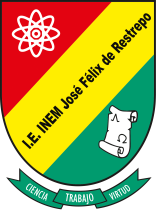 INSTITUCIÓN EDUCATIVA INEM JOSÉ FÉLIX DE RESTREPOMEDELLÍNAño 2020Tareas asignadas grado 4*1Docente Responsable: Geovanny Simanca